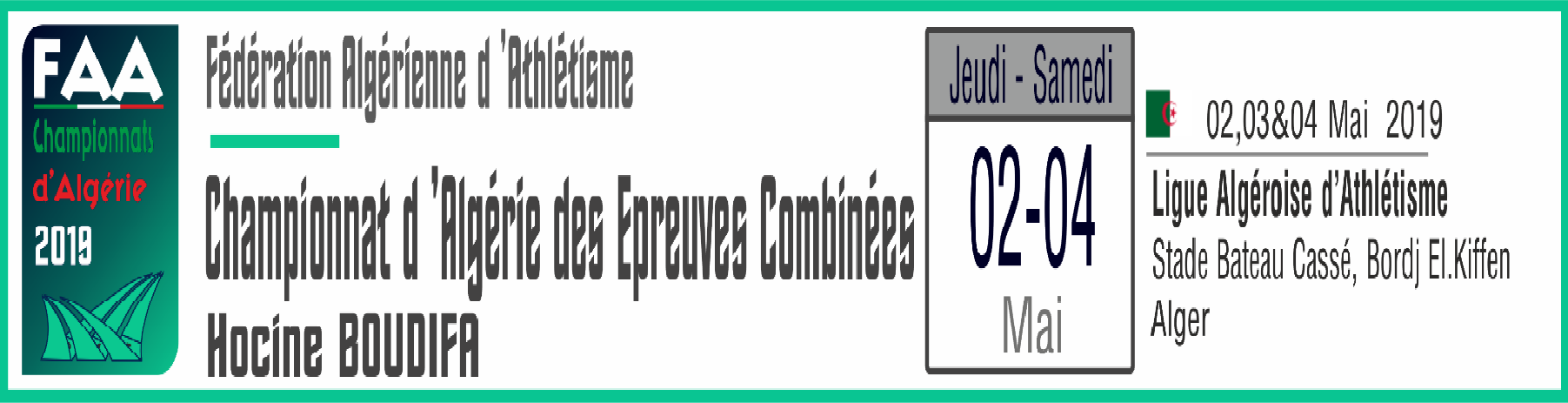 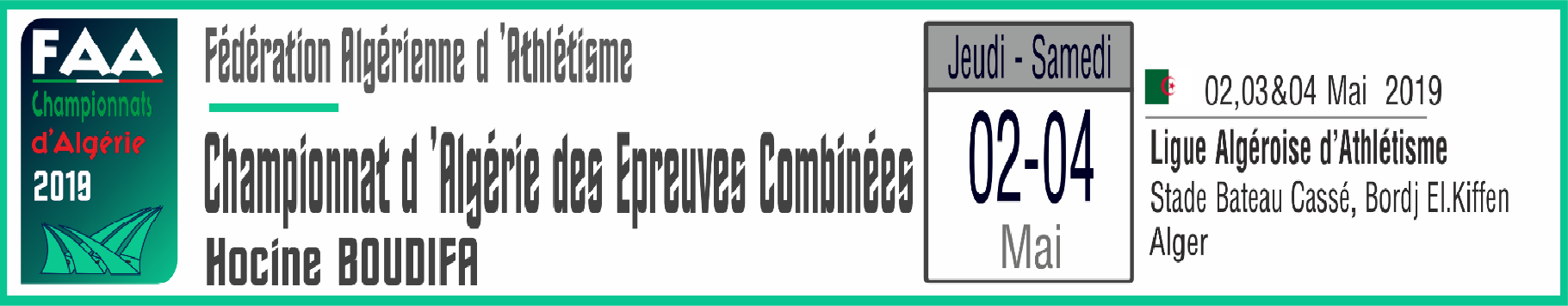 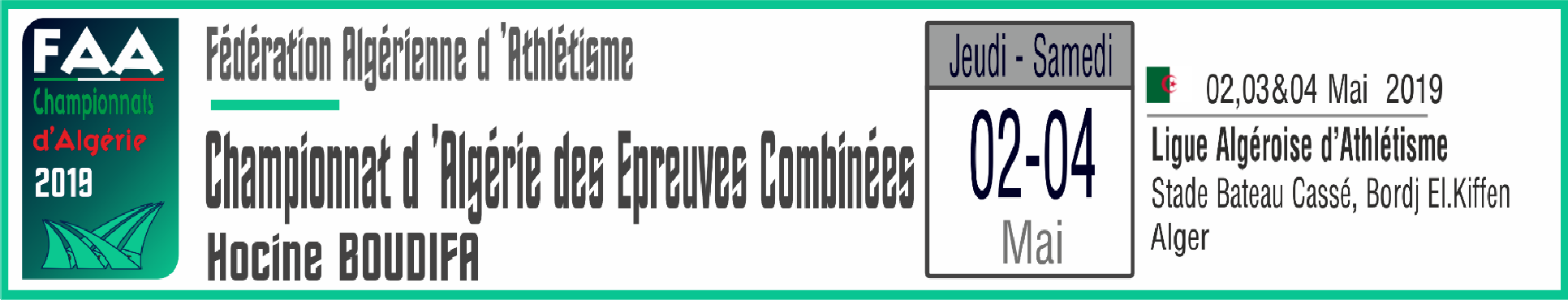 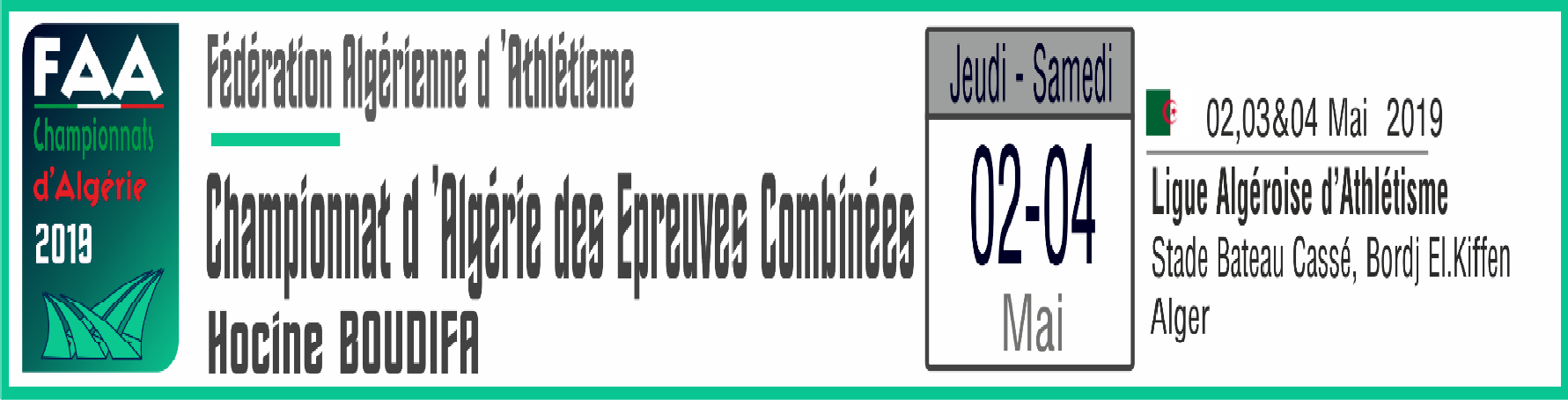 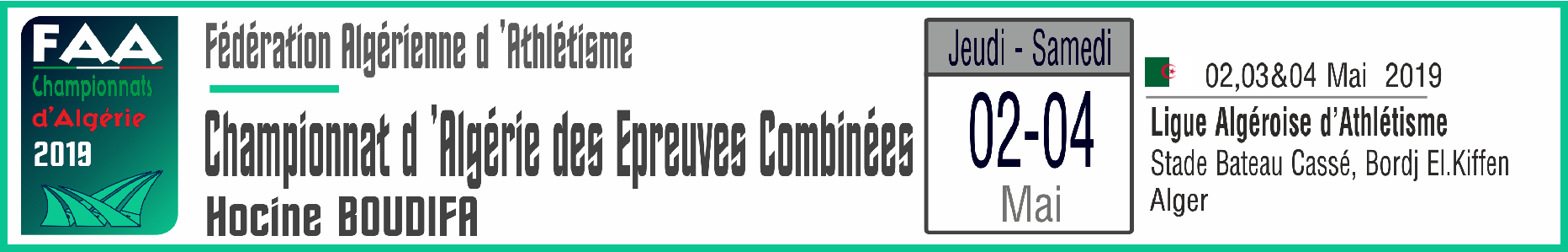 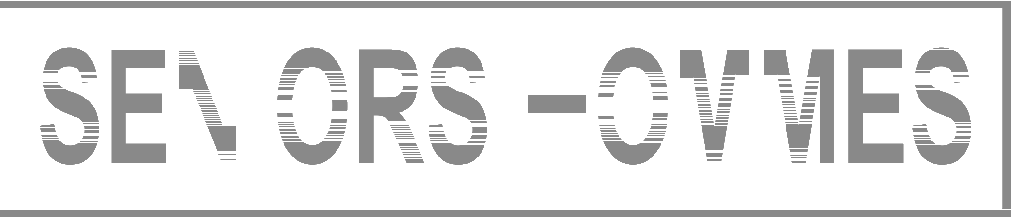 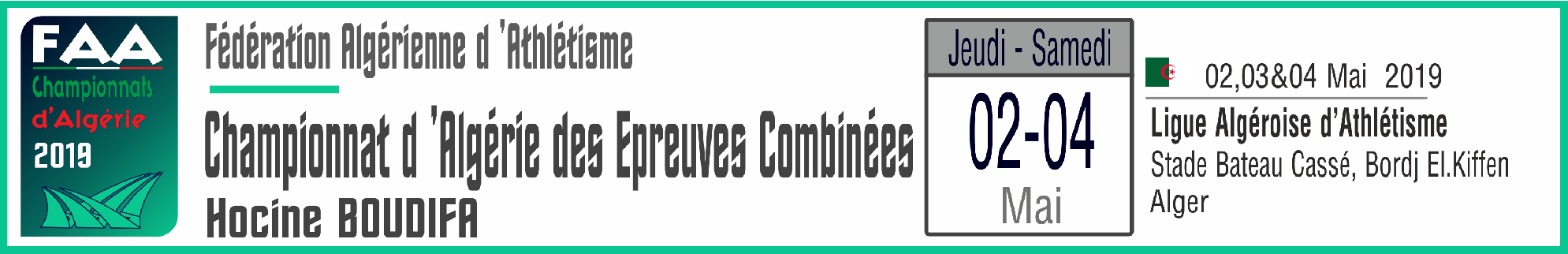 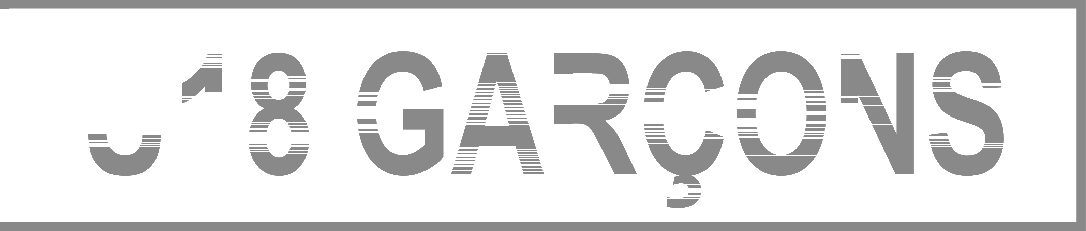 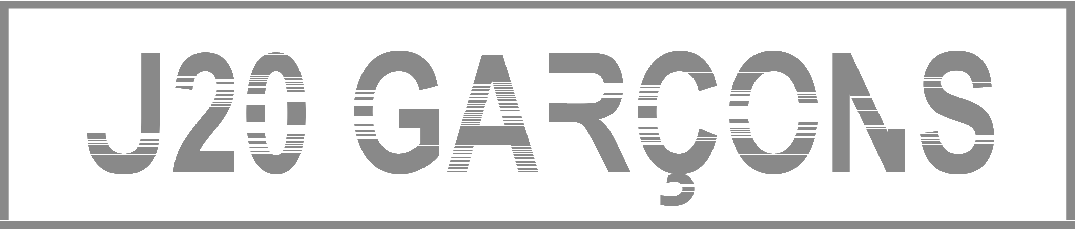 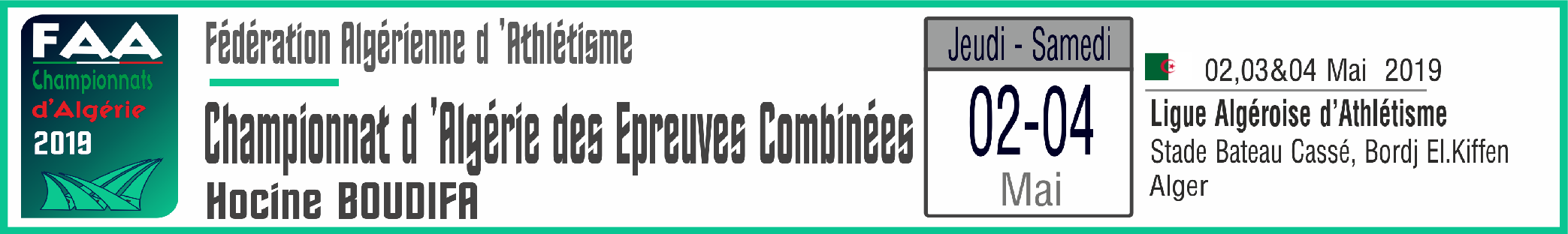 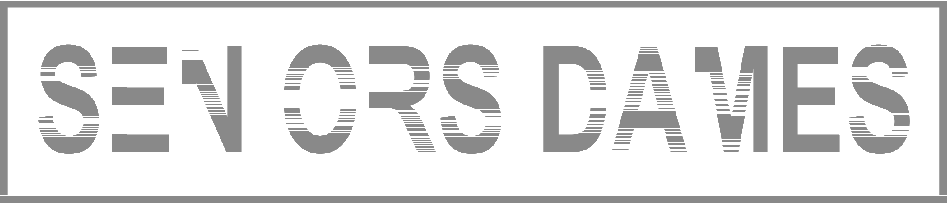 BENJAMINESBENJAMINESBENJAMINESBENJAMINESBENJAMINESBENJAMINESBENJAMINESBENJAMINES60m60mLongueurLongueurPoidsPoids1200m1200mBENJAMINESBENJAMINESBENJAMINESBENJAMINESBENJAMINESBENJAMINESBENJAMINESBENJAMINES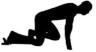 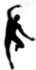 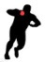 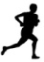 RGDOSNomPrénomD.NClubCWCATPerfCotePerfCotePerfCotePerfCoteTotal Pts180BAALAWAHIDA24.09.06IRB9BF8.5334.392510.73344.51.5231152110KAHLOUCHEMANEL31.01.06ESEBabElOued16BF8.6313.95219.98314.18.9311143129HOUMASARAH25.05.06NRDraria16BF8.7304.09228.65264.02.935113410RAAFLETITIA08.03.06ACSA6BF8.8294.12237.58224.03.9351095117AOUDIACHAÏMA09.09.06GSP16BF8.6314.22248.15244.28.328107656BOUROUIHRYM07.11.06EMSA6BF8.5333.93217.89234.29.7281057178BENHADDADAMEL01.02.06CSAFO31BF8.7304.02228.11244.30.528104881ROUANIYOUSRA08.10.06IRB9BF8.9274.13237.08204.17.231101987FATMIMOUNIRA07.04.07OCT13BF8.9273.81197.94234.17.431100940CHIKH AMARIMENE09.11.06CSHB6BF8.6314.26246.80204.43.0251001192BOUDEDJASARAH23.01.06CSJA15BF9.0263.55166.50193.56.737981223BOUZENBOUABAYA13.12.06AMCB6BF8.8293.94216.75194.31.2279613111CHEFFARAAYA IKRAM08.08.06ESEBabElOued16BF8.5333.88199.35295.17.5149513103BENACHENOUFADIA21.04.07CNN16BF8.8293.51168.65264.48.424951318IMADALILISA21.06.06ACSA6BF9.4213.83199.55304.41.9259516175BASSOUSAFA03.02.06MDM30BF8.4344.07227.84235.16.6149316182KHABAZMALAK10.01.06CAH39BF8.9273.54166.75194.18.4319318153KHALDIWISSAL07.04.06CSAF19BF9.3223.62175.80163.58.736911937SAYADBASMA20.03.06ASTH6BF9.2233.67177.39214.38.5278820142BAALIFATIMA21.01.06OFAC16BF9.0263.63178.90275.11.9158520131LARBAOUISARA08.08.06NRDraria16BF9.1253.88198.05245.02.4178522130ZIDANELYDIA24.06.07NRDraria16BF8.8293.64177.35215.08.1168323171MAOUSIKHAYRA28.06.05MASCARA29BF9.4213.43156.53194.39.326812483TOUHAMIHIND14.07.06RCArba9BF9.1253.86196.95205.06.4168025190BETAHERNOUR ISRAA09.04.07NBO.Rhiou48BF9.7173.57166.00174.40.726762513DJALLALDJAMILA07.03.06ICC2BF9.0263.0695.36134.30.628762790MEZYOUDAMEL31.03.06CAATiaret14BF9.6183.21125.95164.30.9287428168TITAFMARIEM14.02.07CRB.Mamounia29BF9.2233.57165.87165.00.11772154MEHDJOUBTADJ HANINE25.08.06MMG24BFDNS194HAROUNIMAYA21.06.06MAC25BFDNS41DJERMOUNEANIA12.04.06CSHB6BFDNS89MOUMENCHAHRAZED01.01.06ABS.Sougeur14BFDNSBENJAMINSBENJAMINSBENJAMINSBENJAMINSBENJAMINSBENJAMINSBENJAMINSBENJAMINS60m60mLongueurLongueurPoidsPoids1200m1200mBENJAMINSBENJAMINSBENJAMINSBENJAMINSBENJAMINSBENJAMINSBENJAMINSBENJAMINS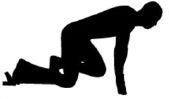 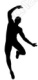 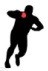 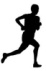 RGDosNomPrénomD.NClubCWCPerfCotePerfCotePerfCotePerfCotePts1120SABOURAYOUB23.06.06GSP16BG8.0305.053210.61313.53.52712029GUERFIMOHCENE20.06.06AMCB6BG8.2284.852911.46344.01.8251163136TADJAKRAM17.10.06OAB16BG7.8335.00318.90223.55.5261124104DAHMANIYOUCEF RACHID03.01.06CNN16BG7.9324.72289.47243.58.825109493AMAOUZYOUCEF08.02.06ESK15BG7.9324.77288.63213.47.9281096181FERDJANICHOUAIB25.09.06AC.El.Kala36BG8.0305.04317.55173.54.2271057127HAFIDIHAMZA10.04.06LAA16BG8.0304.67278.96224.03.3241038191KHABCHACHEABDELKARIM00.00.06NBO.Rhiou48BG8.4264.57267.40163.49.928968165BOUCHERIRSIRADJ EDDINE04.08.06MDMA25BG8.2284.48256.82143.45.729961070OUKACIISSAM EDDINE15.07.06MBB6BG8.6244.442510.32304.40.0159410162BELAGGOUNEMED MEHDI14.02.06MAC25BG8.4264.48257.27163.54.1279412109LAMRAOUILOUAI06.01.06CRCheraga16BG8.5254.78287.17154.03.224921311BEN DAOUIAMED LAMIN31.05.06JST30BG8.4264.64276.44134.04.2249014186MIKIMAHOUSSAMA27.01.06OGG43BG8.8224.48256.20123.43.930891512RAHMANI KOUADRINASREDDINE03.06.07CROM2BG8.6244.41257.81184.20.8188516192FEKIRLARBI00.00.06NBO.Rhiou48BG8.5254.53268.88225.05.3118417156ROBAIKHALIL IBRAHIM02.07.06ACSB25BG8.5254.35247.23164.25.118831738AROURNADJI23.07.07ASTH6BG9.0204.32237.40164.03.3248319187SIOUSIOUABDANNOR01.01.06CSCSSA47BG8.2284.28227.60174.47.514812084MEZIANEABDERRAHMANE12.06.07RCArba9BG8.6244.16207.46164.30.1177721180ALLOUWAIL13.04.07MAB34BG8.7233.9417NM13.43.0307122173TAHERIWAHID08.02.07AKT30BG9.1194.14196.70144.24.6187023177TAIBIABDELGHANI01.02.06TSSO30BG9.1194.2021NM14.01.5256624189OUMEURNOUREDDINE00.00.06O.Rhiou48BG8.4264.2221NM14.42.4156325125GHEZAILIYASTEN03.02.06JSMBA16BGFS14.50267.33164.23.6186126188BAZI ABDELMALEKABDELMALEK00.0006O.Rhiou48BG8.9210017.42164.15.12058184MESGHOUNIABDALLAH21.12.06THK39BGDNS~~~167SMAILIAYMEN06.04.06PCM28BGDNS~~~166LOUALHIMED AMINE17.02.07PCM28BGDNS~~~MINIMES FILLESMINIMES FILLESMINIMES FILLESMINIMES FILLESMINIMES FILLESMINIMES FILLESMINIMES FILLESMINIMES FILLES80m Haies80m HaiesPoidsPoidsLongueurLongueurHauteurHauteur1200m1200mMINIMES FILLESMINIMES FILLESMINIMES FILLESMINIMES FILLESMINIMES FILLESMINIMES FILLESMINIMES FILLESMINIMES FILLES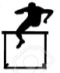 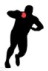 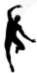 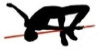 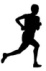 OrdDOSNomPrénomD.NCLUBCWPerfCotePerfCotePerfCotePerfCotePerfCoteTotal157OUABALETICIA00.00.04EMSA6MF12.7326.90134.76271.37243.59.632128232MAIZIAKHALISSA09.02.05ASFJ6MF12.9318.96244.48231.25184.23.4251213149HARKASWISSAL21.05.05CAJ18MF12.9317.09144.65251.40264.37.4201164105HAMZAAYA24.03.05CRCheraga16MF15.4198.44224.48231.31214.13.0291145118YOUSFICHAÏMAA25.06.05GSP16MF14.2247.52164.27211.37244.16.228113666SAIDIHADIL19.03.04MBB6MF14.2246.85134.61251.34234.27.3241097185BOULBRIMAHANA11.02.04OGG43MF14.9217.34154.42231.28204.27.324103867KARAYASMINE28.07.04MBB6MF13.1306.77134.08171.25184.27.4241029123BERKANITIZIRI CERINE13.04.2005JMHD16MF13.0316.71124.65251.31215.00.41210110122KENTOURHADYL30.10.04JMHD16MF13.5287.04144.29211.31214.49.81610010133GHERBISANAA LIZA11.04.04NRS16MF14.8226.78134.08171.22174.04.23110012119SAILSERINE LYNDA30.07.05GSP16MF14.6228.16204.38221.25184.46.6179913143MECHIDYASSMINE27.08.05OFAC16MF14.7226.17104.14181.22174.04.831981465BOUCHENALOUISA22.02.05MBB6MF15.6187.39154.32221.25184.25.1249715174ICHAOUIYOUSRA38466MDM30MF14.3247.90184.28211.25184.52.415961682ZITOUNICHAHINEZ28.02.04IRB9MF16.0168.01194.45231.19154.34.821941742AMIROUCHEMERIEM17.03.04CSSET6MF15.2208.82244.54241.3724DNF1931839SMILIGHANIA15.07.05CRB6MF15.2206.80134.10181.22174.30.522901924IKENAHLEM28.01.04AMCB6MF12.8326.24103.76121.31215.01.0128720106EL MOFFOCKMERIEM25.05.04CRCheraga16MF15.0216.97133.90151.25184.41.919862048HAMMAMELISSA28.10.04ECB6MF15.7176.45114.22201.25184.37.5208622172BAKHTIASMAA00.00.05MASCARA29MF15.9166.55123.95161.16144.59.11371134FOUKRACHEBASMA08.09.05OAB16MF13.826DNS4.1519~~148HARKASKHAOULA19.05.04CAJ18MFDQ1DNS~~~8AGOUNEMALAK11.02.05CAAK40MFDNS~~~~86BENAMARACHAYMAA38091AAY13MFDNS~~~~155HANANIHASNA08.02.04ACSB25MFDNS~~~~MINIMES GARCONSMINIMES GARCONSMINIMES GARCONSMINIMES GARCONSMINIMES GARCONSMINIMES GARCONSMINIMES GARCONSMINIMES GARCONS100m Haies100m HaiesPerchePerchePoidsPoidsLongueurLongueurJavelotJavelot1200m1200mMINIMES GARCONSMINIMES GARCONSMINIMES GARCONSMINIMES GARCONSMINIMES GARCONSMINIMES GARCONSMINIMES GARCONSMINIMES GARCONS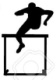 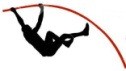 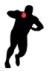 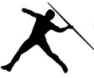 ClasDOSNomPrénomD.NCLUBWPerfCotePerfCotePerfCotePerfCotePerfCotePerfCotePts17TALBIKOCEILA19.04.05AMCB6G14.3312.802310.94215.422537.14213.48.320141247MIHOUBIYANIS19.04.04EATAS6G15.1262.802313.22275.662730.20163.59.015134327REMILAADEM11.04.04AMCB6G14.5292.902411.13225.232339.44224.05.2131334163CHENITEFHAITEM20.08.04MAC25G14.7282.30149.45165.082130.82173.27.6311275116SOUISSIREDA17.04.04ESH16G15.6243.102610.15194.391335.80204.13.111113697BENSTANDJIMOHAMED27.01.04ASPTT16G14.8282.60208.66144.922027.30134.02.014109728LOUKKAMRAMZI04.08.05AMCB6G15.8232.70227.1394.932028.90143.46.4211098144GUENDOUZIABDEREZZAK04.04.04SCOTTO16G15.8232.30149.83184.621629.38153.49.8201069128BELASLAREZKI19.08.04MSM16G15.126NM110.04184.881927.24133.44.7229910100YAHIAMINE17.06.04CABarraki16G15.922NM19.43165.522628.87144.00.0159411193BELABEDANIS09.02.04JSMBA16G15.9222.30148.06124.761723.7693.48.7209412137GUETTOUCHEYACINE26.03.05OAB16G15.1262.00109.42165.352419.5864.10.9129413159BOUFRAHILYES06.01.04JABC25G17.5142.20128.80145.022133.92194.01.614941445TALEBYOUNES09.01.04EALOT6G19.772.50189.55174.721734.82194.00.615931534BOUCHEKHMEHDI29.01.05ASFJ6G16.8182.30149.97185.052127.27134.31.28921629BOUZENBOUAMEHENNI02.04.05AMCB6G15.8232.30148.27125.192221.8784.05.9139217124KACIMIMOHAMED12.05.04JMHD16G15.126NM19.53175.132223.6294.05.2138818183OUNISSIKOSSAI18.02.04IRBK39G15.3252.00108.55134.161126.76123.55.517881991LOUMIRABOUBAKER26.06.05CAATiaret14G17.415NM16.6474.681629.42153.35.6278120169BOUDJORASDJILALI26.06.05HACHEM29G16.320NM16.9284.721721.8283.41.824782179KABIISLEM20.11.05RCA6G20.762.20126.8384.481425.83113.51.6197022176KADOURSIRADJE25.09.04NBT30G17.1162.10108.5013NM132.19184.23.096788OUNADJELANASEREDDINE22.03.04OCT13G17.415DNS17.1694.2812DNS1~102BAOUNIYOUCEF17.06.04CFD16G15.2262.60207.92115.1222DNS~DOSNom	Prénoms	DNClubCWTOTAL100 m100 mLongLongPoidsHaut400m110mH110mHDisquePercheJavelot1500m1.35SALHI	AMAR	28.07.94ASFJ65938 Pts12''05641 Pts-1,2ms6,34 m661 Pts0,1ms9,01 m426 Pts1,83 m653 Pts52''20716 Pts15''80755 Pts0,1ms27,19 m409 Pts3,60 m509 Pts38,57 m421 Pts4'29''58747 Pts2.62TAOUZINET	TOUFIK	12.09.95EMSA65832 Pts12''12628 Pts-1,2ms5,98 m582 Pts-0,3ms9,37 m448 Pts1,77 m602 Pts50''77779 Pts16''30699 Pts0,1ms28,97 m444 Pts2,80 m309 Pts41,48 m464 Pts4'10''53877 Pts3.31MEZNED	YANIS	25.05.93AMCB65800 Pts11''92667 Pts-1,2ms6,17 m624 Pts1,6ms9,76 m471 Pts1,68 m528 Pts53''33668 Pts16''52675 Pts1ms30,54 m475 Pts4,20 m673 Pts29,69 m295 Pts4'33''23724 Pts4.17HENDI	MED NASSIM	28.07.99SARAB55491 Pts12''24605 Pts-1,5ms6,06 m600 Pts0,8ms9,38 m448 Pts1,80 m627 Pts54''02639 Pts17''97527 Pts0,1ms28,96 m444 Pts3,20 m406 Pts38,73 m424 Pts4'26''01771 Pts5.61SALHI	MD TAHAR	17.10.98EMSA65348 Pts11''97657 Pts-1,2ms6,07 m602 Pts0,1ms7,82 m356 Pts1,74 m577 Pts52''03723 Pts16''65661 Pts1ms25,29 m373 Pts2,20 m179 Pts33,03 m342 Pts4'10''47878 Pts6.145DIAKITE	ZAKARIA FAKOUROU KABA 19.08.94SSM165320 Pts11''74703 Pts-1,5ms6,60 m720 Pts1,3ms8,78 m413 Pts1,74 m577 Pts53''09678 Pts15''39803 Pts1ms25,92 m385 Pts2,80 m309 Pts23,44 m208 Pts5'06''25524 Pts7.76BOUFROURA AYMEN	10.01.98RBS65094 Pts12''05641 Pts-1,5ms5,57 m496 Pts-0,1ms8,80 m414 Pts1,62 m480 Pts56''98522 Pts16''74652 Pts1ms27,86 m423 Pts3,60 m509 Pts41,08 m458 Pts5'10''84499 Pts8.55BOULAINCER KACI	09.03.93ECB65088 Pts12''73515 Pts-1,2ms6,06 m600 Pts1,6ms10,94 m542 Pts1,89 m705 Pts56''14554 Pts17''18606 Pts0,1ms29,70 m459 Pts2,90 m333 Pts36,86 m397 Pts5'34''52377 Pts9.77TAYOUDJ	MOHCINE	19.05.90RBS64871 Pts12''71518 Pts-1,5ms5,61 m504 Pts1,7ms8,88 m419 Pts1,59 m457 Pts54''99599 Pts17''56567 Pts1ms20,67 m285 Pts3,70 m535 Pts36,84 m397 Pts4'54''81590 Pts10.113KHERRAB	SAMI	27.10.98ESEBabElOued164782 Pts12''32589 Pts-1,5ms5,26 m433 Pts2ms9,74 m470 Pts1,56 m434 Pts53''97641 Pts18''56472 Pts1ms27,21 m410 Pts2,40 m220 Pts36,24 m388 Pts4'32''98725 Pts11.78MAKRI	HAKIM	01.01.98RBS64532 Pts12''56545 Pts-1,5ms5,12 m405 Pts0,1ms8,31 m385 Pts1,53 m411 Pts56''28548 Pts16''25705 Pts0,1ms22,89 m327 Pts2,70 m286 Pts38,53 m421 Pts5'10''83499 Pts12.114RAGOUBE	ZINE EDDINE	05.11.88ESEBabElOued163401 Pts12''73515 Pts-1,5ms4,96 m375 Pts1,7ms8,16 m376 PtsNM59''33436 Pts22''01208 Pts0,1ms24,75 m362 Pts2,40 m220 Pts37,09 m400 Pts5'08''96509 Pts13.147MORSLI	MOHAMED	06.01.98WAC163361 Pts12''87490 Pts-1,5ms4,78 m341 Pts0,6ms7,12 m314 Pts1,50 m389 Pts59''91416 Pts21''18262 Pts1ms19,55 m264 Pts2,20 m179 Pts21,53 m182 Pts5'06''26524 PtsDNS1SADMI	HICHEM	25.10.93EVB60 PtsDNSDNS152BAYOUT	RAMZI	23.08.95CATaher180 PtsDNSDOSNomPrénomsDNClubCWTOTAL100 m100 mLongLongPoidsHaut400m110mH110mHDisquePercheJavelot1500m1.151BENSABRAAYOUB12.12.02CATaher185736 Pts11''52748 Pts-1ms6,11 m610 Pts1,2ms12,47 m635 Pts1,65 m504 Pts52''64697 Pts14''78876 Pts0,9ms33,48 m533 Pts2,20 m179 Pts33,27 m345 Pts4'51''56609 Pts2.150DELLOUCHEMOHAMED15.04.02CATaher185486 Pts12''11629 Pts-1ms5,57 m496 Pts0,3ms11,13 m554 Pts1,77 m602 Pts52''80690 Pts15''60778 Pts0,9ms26,99 m406 Pts2,70 m286 Pts32,17 m330 Pts4'34''58715 Pts3.30BOUDRAHBADREDDINE10.01.02AMCB65459 Pts12''32589 Pts-1ms5,82 m548 Pts-0,8ms9,53 m457 Pts1,71 m552 Pts54''62614 Pts15''09839 Pts2,5ms25,48 m376 Pts3,50 m482 Pts30,58 m307 Pts4'37''69695 Pts4.112BOUHENICHEISHAK26.01.02ESEBabElOued164976 Pts12''09633 Pts-0,9ms5,45 m471 Pts-0,9ms9,98 m484 Pts1,59 m457 Pts56''57537 Pts16''22708 Pts0,9ms28,18 m429 Pts2,70 m286 Pts35,66 m380 Pts4'54''65591 Pts5.126KHARCHIABDELLAH ALAA21.06.03JSMBA164940 Pts12''66527 Pts-0,9ms5,59 m500 Pts-0,5ms9,61 m462 Pts1,56 m434 Pts55''90563 Pts17''97527 Pts0,9ms29,63 m457 Pts2,70 m286 Pts38,76 m424 Pts4'27''68760 Pts6.21HARICHEANIS03.10.02AMBejaia64846 Pts12''44567 Pts-0,9ms5,88 m561 Pts-1,1ms9,54 m458 Pts1,74 m577 Pts58''71458 Pts17''65558 Pts2,5ms26,26 m391 Pts3,50 m482 Pts29,59 m293 Pts5'10''44501 Pts7.138BOUDIAFAKRAM08.07.03OAB164793 Pts12''22608 Pts-1ms6,01 m589 Pts0,2ms10,18 m496 Pts1,65 m504 Pts54''06637 Pts16''92633 Pts0,9msNM2,60 m264 Pts39,44 m434 Pts4'48''38628 Pts8.94MEKESSERADLENE29.01.02ACW El Biar164717 Pts12''16620 Pts-1ms6,17 m624 Pts-1ms9,63 m463 Pts1,53 m411 Pts55''75569 Pts16''42686 Pts0,9ms27,12 m408 Pts2,60 m264 Pts23,61 m210 Pts5'17''68462 Pts9.5GUERFIMOHAMED13.10.02AMCB64710 Pts12''55547 Pts-0,9ms5,10 m402 Pts-1,4ms10,40 m510 Pts1,59 m457 Pts59''43433 Pts15''79757 Pts2,5ms23,64 m341 Pts3,60 m509 Pts35,44 m376 Pts5'34''35378 Pts10.71MOUHOUBIBILAL06.05.03MBB64681 Pts12''09633 Pts-1ms5,05 m392 Pts0,6ms8,83 m416 Pts1,50 m389 Pts55''30587 Pts15''06842 Pts2,5ms23,30 m334 Pts2,30 m199 Pts29,21 m288 Pts4'52''95601 Pts11.157DEMBRIKHLIFA10.02.03ACSB254660 Pts12''74513 Pts-1ms5,53 m487 Pts-0,7ms8,13 m374 Pts1,56 m434 Pts54''90603 Pts17''11613 Pts2,5ms18,26 m240 Pts3,00 m357 Pts32,65 m337 Pts4'36''50702 Pts12.164SOULIOUAIL ABDERACHID29.03.03MAC254582 Pts12''62534 Pts-0,9ms5,55 m492 Pts0,8ms9,19 m437 Pts1,59 m457 Pts57''33508 Pts16''85640 Pts2,5ms19,43 m261 Pts2,70 m286 Pts24,77 m226 Pts4'30''51741 Pts13.16BOUTAHRAILYES26.06.03SARAB54531 Pts12''91483 Pts-1ms5,55 m492 Pts-1,7ms10,35 m507 Pts1,56 m434 Pts58''49466 Pts15''94740 Pts2,5ms20,10 m274 Pts2,70 m286 Pts34,56 m364 Pts5'13''47485 Pts14.72BENMAHIEDINEWALID20.08.02MBB64310 Pts12''63532 Pts-0,9ms5,42 m465 Pts-0,7ms7,72 m350 Pts1,59 m457 Pts58''12479 Pts16''01732 Pts0,9ms18,94 m252 Pts2,70 m286 Pts22,53 m196 Pts4'59''72561 Pts15.44ALLAOUAOUSSAMA23.05.03EAL63741 Pts12''91483 Pts-0,9ms4,79 m343 Pts0,8ms10,64 m524 Pts1,50 m389 Pts61''10377 Pts25''4449 Pts0,9ms24,70 m361 Pts3,30 m431 Pts39,54 m435 Pts5'40''55349 Pts95BOUAMRAYACINE31.10.03ACW El Biar160 Pts12''69522 Pts-0,9ms5,35 m451 Pts0ms8,74 m410 Pts1,62 m480 Pts59''29438 Pts16''71655 Pts0,9ms19,93 m271 PtsDNS121KECHABTIAMAAMAR WASSIM29.12.02IND160 Pts11''99653 Pts-1ms5,95 m576 Pts-0,5ms11,06 m549 Pts1,71 m552 Pts54''64613 Pts20''30326 Pts2,5msDNSDOSNom	PrénomsDNClubCWTOTAL100 m100 mLongLongPoidsHaut400m110mH110mHDisquePercheJavelot1500m1.59AFROUKH	YACINE22.02.01EMSA65332 Pts12''21610 Pts2,4ms5,61 m504 Pts-2,5ms10,78 m533 Pts1,61 m472 Pts53''90644 Pts16''32697 Pts0,1ms30,05 m465 Pts2,40 m220 Pts45,78 m526 Pts4'43''1661 Pts2.160LAGGOUNE RAMY08.02.01JABC255241 Pts12''26601 Pts-1,1ms5,70 m523 Pts1,4ms9,22 m439 Pts1,61 m472 Pts53''96641 Pts16''52675 Pts0,1ms33,10 m526 Pts3,00 m357 Pts37,28 m403 Pts4'52''5604 Pts3.96BOUAMRA	ALAA EDDINE27.07.01ACW El Biar164779 Pts13''05459 Pts-1,1ms5,22 m425 Pts1ms8,50 m396 Pts1,76 m593 Pts55''40583 Pts18''06518 Pts1,1ms28,00 m425 Pts3,00 m357 Pts33,48 m348 Pts4'40''9675 Pts4.22HAMMOUR	BOUALEM12.02.00AMBejaia64450 Pts12''81501 Pts2,4ms5,37 m455 Pts1,8ms10,97 m544 Pts1,70 m544 Pts57''82490 PtsFS1,1ms34,63 m556 Pts3,20 m406 Pts45,80 m527 Pts5'24''5427 Pts5.60AKOUBA	NASSIM04.05.01EMSA64375 Pts12''89487 Pts2,4ms5,13 m407 Pts-3,1ms9,70 m468 Pts1,67 m520 Pts58''39470 Pts16''70656 Pts2,1ms27,16 m409 Pts2,10 m159 Pts31,34 m318 Pts5'14''1481 Pts6.73HOUARI	TOUFIK25.02.00MBB64310 Pts12''67525 Pts2,4ms5,00 m382 Pts1,5ms9,96 m483 Pts1,55 m426 Pts61''36368 Pts16''75651 Pts2,1ms29,34 m451 Pts2,90 m333 Pts31,11 m315 Pts5'34''8376 Pts7.146LAROUSSI	RIYAD21.06.01WAC163688 Pts12''54549 Pts-1,1ms4,92 m367 Pts-1,4ms8,16 m376 Pts1,40 m317 Pts55''91563 Pts20''00349 Pts3,1ms12,23 m131 Pts2,20 m179 Pts26,66 m252 Pts4'52''2605 PtsDNS3ZADI	MED ABDERRAHME20.03.01OAB160 PtsDNSDNS64SEBKHI	SALAS03.12.01JSC60 PtsDNSDNS101DRIOUCHE	RAFIK09.02.01CABarraki160 PtsDNSDNS139GUETTOUCH MED ABDELHAK24.02.01OAB160 PtsDNSDNS140EL KAMAL	ADEL RAYAN36783OAB160 PtsDNSDNS161MEHCENE	MESSAAD05.08.01JABC250 PtsDNSDossDossNomPrénomsDNClubCWTOTAL100m Haies100m HaiesHauteurPoids200 mètresLongueurLongueurJavelot800 m.1.54.SAADIKENZA11.04.92ECB63976 Pts15''48779 Pts-0,6ms1,54 m666 Pts9,01 m465 Pts27''95635 Pts5,37 m663 Pts-0,7ms23,72 m358 Pts2'55''34410 Pts2.33.OUKACIKATIA27.02.95ASFJ63736 Pts15''87730 Pts-0,6ms1,36 m470 Pts7,50 m367 Pts28''46595 Pts4,89 m530 Pts-1,7ms24,57 m374 Pts2'31''82670 Pts3.75.AGGOUNELYNDA31.12.89RBS63680 Pts17''20574 Pts-0,6ms1,39 m502 Pts8,91 m458 Pts29''34529 Pts3,99 m306 Pts0,6ms38,30 m635 Pts2'31''38676 Pts4.108.AISSANIYASMINE23.09.98CRCheraga163631 Pts17''42550 Pts-0,6ms1,42 m534 Pts7,72 m381 Pts28''56587 Pts4,79 m503 Pts0,7ms24,65 m376 Pts2'29''43700 Pts5.25.IFFOUZARKHADIDJA13.12.99AMCB63375 Pts16''97600 Pts-0,6ms1,51 m632 Pts7,60 m374 Pts29''08548 Pts4,70 m479 Pts1,3ms15,76 m211 Pts2'43''70531 Pts6.69.BENSAADIAMINA15.01.99MBB61992 Pts20''14291 Pts-0,6ms1,27 m379 Pts5,80 m259 Pts30''81427 Pts3,86 m276 Pts1,1ms12,54 m152 Pts3'19''05208 PtsDNS2.CHEROUDINADA20.11.87MAC250 PtsDNS26.MESSADSAMIRA21.04.88AMCB60 PtsDossDossNomPrénomsDNClubCWTOTAL100m Haies100m HaiesHauteurPoids200 mètresLongueurLongueurJavelot800 m.1.179.BEGOUGNESRINE27.03.03IRHBO31396315''62762 Pts-0,4ms1,37 m481 Pts9,78 m515 Pts27''39680 Pts4,32 m384 Pts-1,5ms27,24 m424 Pts2'28''13717 Pts2.141.BOUSBANIHAD25.02.02OCRouiba16396116''40666 Pts0,2ms1,58 m712 Pts9,32 m485 Pts28''31607 Pts4,70 m479 Pts-3,6ms22,62 m338 Pts2'31''49674 Pts3.1.FELLAHHANA02.05.03NRDraria16387316''41665 Pts0,2ms1,52 m644 Pts9,51 m497 Pts28''25611 Pts4,53 m436 Pts-0,8ms18,34 m258 Pts2'24''61762 Pts4.14.SAKEURRAYANE25.08.03CSMA43375 Pts15''99715 Pts-0,4ms1,31 m419 Pts8,46 m429 Pts27''05708 Pts4,42 m408 Pts-1,6ms16,68 m227 Pts2'49''49469 Pts5.68.GUENAOUITASSEDA20.11.02MBB63344 Pts16''21689 Pts-0,4ms1,25 m359 Pts6,37 m295 Pts27''91638 Pts4,42 m408 Pts-2ms13,60 m171 Pts2'22''91784 Pts6.170.BORDJIN /HOUDA00.00.03RAID MASCARA293315 Pts16''26683 Pts-0,4ms1,34 m449 Pts6,15 m281 Pts27''64659 Pts4,81 m508 Pts-1,7ms13,00 m160 Pts2'39''80575 Pts7.6.AZRIASMA16.12.03EMSA63251 Pts16''33674 Pts0,2ms1,25 m359 Pts7,42 m362 Pts27''99632 Pts4,44 m413 Pts-1,7ms14,75 m192 Pts2'36''02619 Pts8.115.SOUISSIWISSEM28.04.02ESH163006 Pts18''56432 Pts-0,4ms1,28 m389 Pts8,93 m460 Pts29''47520 Pts3,95 m296 Pts-2,2ms32,47 m523 Pts2'57''80386 Pts9.98.BENCHOUCHANOUR EL HOUDA02.02.02CABarraki162973 Pts19''04387 Pts-0,4ms1,25 m359 Pts6,83 m324 Pts27''86642 Pts4,06 m322 Pts-2,7ms18,07 m253 Pts2'30''57686 Pts10.49.MAOUCHESARA08.07.02ECB62917 Pts16''99598 Pts0,2ms1,28 m389 Pts6,22 m285 Pts30''09476 Pts4,33 m386 Pts-1,1ms18,90 m268 Pts2'45''13515 Pts11.63.NASRIN/ HOUDA08.02.03ESA62885 Pts18''19469 Pts0,2ms1,19 m302 Pts9,76 m514 Pts29''75500 Pts4,07 m324 Pts-2,1ms27,78 m435 Pts3'02''70341 Pts12.19.AHMIMNADIA01.12.03AMBejaia62677 Pts18''10478 Pts0,2ms1,16 m275 Pts6,30 m290 Pts29''86492 Pts4,04 m317 Pts-2,6ms13,27 m165 Pts2'32''68660 Pts13.43.MAOUCHEMELISSA20.02.03CSSET62462 Pts18''29459 Pts-0,4ms1,13 m248 Pts6,81 m323 Pts30''06478 Pts3,94 m294 Pts-1,8ms16,65 m227 Pts2'52''97433 Pts14.15.BENHIZIASARA12.01.02SARAB52395 PtsDQ1,25 m359 Pts6,54 m306 Pts28''70577 Pts4,50 m428 Pts-2ms16,15 m218 Pts2'45''90507 Pts15.58.TAHIRMANEL23.04.02EMSA62334 Pts19''24368 Pts0,2ms1,37 m481 Pts9,40 m490 Pts31''29396 Pts4,00 m308 Pts-1,9ms20,14 m291 PtsDNFDNS135.BENAISSAYASMINE12.01.03OAB160 PtsDNSDossDossNomPrénomsDNClubCWTOTAL100m Haies100m HaiesHauteurPoids200 mètresLongueurLongueurJavelot800 m.1.4YESLIWIDAD02.04.00CRCheraga164106 Pts18''00488 Pts-2,2ms1,66 m806 Pts11,34 m618 Pts28''39600 Pts4,72 m485 Pts-0,3ms36,48 m600 Pts2'45''72509 Pts2.85ABDELLAHHANIA07.10.01RCArba93812 Pts17''32561 Pts-2,2ms1,48 m599 Pts10,11 m537 Pts28''57587 Pts4,62 m459 Pts-1ms32,99 m533 Pts2'43''23536 Pts3.107FERKOUSNOUR EL HOUDA04.02.01CRCheraga163484 Pts16''93604 Pts-2,2ms1,45 m566 Pts6,51 m304 Pts28''18617 Pts4,87 m524 Pts0,1ms22,03 m327 Pts2'42''75542 Pts4.74SMAILNASSIMA10.01.01RBS63021 Pts18''30458 Pts-3,1ms1,21 m321 Pts7,21 m348 Pts30''22467 Pts4,22 m359 Pts-1,9ms22,00 m326 Pts2'26''18742 Pts5.51BELHOUASLYNDA28.07.01ECB62773 Pts19''37357 Pts-3,1ms1,24 m350 Pts6,17 m282 Pts28''24612 Pts3,78 m259 Pts-1,2ms15,94 m214 Pts2'29''55699 Pts6.50TALBIMAHDIA13.01.01ECB62731 Pts18''99391 Pts-3,1ms1,24 m350 Pts4,79 m195 Pts28''46595 Pts4,24 m364 Pts-0,6ms14,18 m182 Pts2'33''14654 Pts7.46LOUIBALYNA12.02.00AMBejaia62668 Pts18''31457 Pts-3,1ms1,39 m502 Pts6,09 m277 Pts30''07477 Pts4,71 m482 Pts0,5ms10,10 m108 Pts3'00''03365 Pts8.99BOULOUBIABAYA01.10.00CABarraki162439 Pts20''11293 Pts-3,1ms1,15 m266 Pts5,55 m243 Pts28''91561 Pts4,37 m396 Pts-1,3ms10,63 m117 Pts2'40''90563 Pts9.158HAMZAAYA12.12.01CSEAK251937 Pts20''49263 Pts-2,2ms1,24 m350 Pts5,01 m209 Pts32''84302 Pts3,85 m274 Pts-0,3ms19,62 m282 Pts3'12''65257 Pts10.53RAADMELISSA25.10.00ECB61835 Pts20''08296 Pts-2,2ms1,15 m266 Pts5,02 m210 Pts29''98483 Pts3,78 m259 Pts-1,2ms13,26 m165 Pts3'26''96156 Pts11.52ABLICHEROKAIA21.12.01ECB61816 Pts20''51261 Pts-3,1msNM4,70 m190 Pts29''87491 Pts3,53 m206 Pts-0,9ms8,70 m83 Pts2'38''98585 PtsDNS36AGGOUNESARAH14.12.00ASFJ60 PtsDNSms